SPRAWOZDANIE Z REALIZACJI przez (…)PLANU INFORMACJI I PROMOCJIPROGRAMU OPERACYJNEGO „RYBACTWO I MORZE” za ….. (I półrocze/rok 2019 r.)Podsumowanie realizacji Planu Informacji i Promocji PO RYBY 2014-2020.Samorząd województwa ……… zgodnie z § 2 ust. 1 pkt. 1) ppkt a) rozporządzenia rozporządzenia Ministra Gospodarki Morskiej i Żeglugi Śródlądowej z dnia 27 października 2016 r., w sprawie warunków i sposobu wykonywania przez samorząd województwa zadań instytucji zarządzającej Programem Operacyjnym „Rybactwo i Morze” oraz warunków finansowania samorządu województwa w związku z wykonywaniem tych zadań realizując powierzone mu zadania instytucji zarządzającej informuje i rozpowszechnia informacje o programie, w tym 
o zasadach i trybie przyznawania pomocy w ramach priorytetu 4 zawartego w programie, 
w szczególności jest odpowiedzialny za podawanie tych informacji do publicznej wiadomości na stronie internetowej urzędu marszałkowskiego oraz informowanie beneficjentów o obowiązkach wynikających z przyznania tej pomocy*.Agencja Restrukturyzacji i Modernizacji Rolnictwa, realizując zadania w ramach priorytetów 
i pomocy technicznej, objętych Programem, zgodnie z Porozumieniem Nr 01 MGMiŻŚ/ARiMR 
z dnia 9 grudnia 2016 r. zapewnia, w uzgodnieniu z instytucją zarządzającą, 
w szczególności informowanie ogółu społeczeństwa, potencjalnych beneficjentów i beneficjentów, w tym podmioty, o których mowa w art. 97 ust. 1 lit. b rozporządzenia nr 508/2014 oraz w ust. 2 pkt 3 załącznika V do tego rozporządzenia, o realizowanych priorytetach, działaniach możliwościach finansowania w ramach Programu, jak też beneficjentów o wkładzie Unii Europejskiej oraz ogółu społeczeństwa - o roli odgrywanej przez Unię Europejską w Programie, w szczególności z uwzględnieniem zasad dotyczących działań informacyjnych i promocyjnych określonych w art. 119 rozporządzenia nr 508/2014 i w ust. 3.1. pkt 2 załącznika V do tego rozporządzenia, oraz w rozporządzeniu wykonawczym Komisji (UE) nr 763/2014 z dnia 11 lipca 2014 r. ustanawiającym zasady stosowania rozporządzenia Parlamentu Europejskiego i Rady (UE) nr 508/2014 w sprawie Europejskiego Funduszu Morskiego i Rybackiego w odniesieniu do charakterystyki technicznej działań informacyjnych i promocyjnych oraz wytycznych dotyczących reprodukcji symbolu Unii (Dz. Urz. UE L 209 z 16.07.2014, str. 1). Dodatkowo, zgodnie z ww. Porozumieniem Agencja prowadzi działania informacyjne i promocyjne, adresowane 
w szczególności do potencjalnych beneficjentów**.Realizując powyższe zadania informuję, że:zgodnie z obowiązującym rozporządzeniem wykonawczym Komisji (UE) nr 763/2014, Księgą wizualizacji znaku PO RYBY 2014-2020 oraz wytycznymi w zakresie wspólnych działań informacyjno-promocyjnych finansowanych z funduszy EFRROW i EFMR, zawartymi w szczególności w Księdze wizualizacji znaku PROW 2014-2020, we wszystkich podejmowanych działaniach informacyjnych i promocyjnych skierowanych do beneficjentów, potencjalnych beneficjentów i opinii publicznej, popularyzujących wsparcie ze środków Europejskiego Funduszu Morskiego i Rybackiego, zapewniona została właściwa identyfikacja wizualna Programu Operacyjnego „Rybactwo i Morze” (PO RYBY 2014-2020) i Unii Europejskiej (UE) tj. stosowanie odpowiednich oznaczeń, 
w prowadzonych działaniach, jak również organizowanych spotkaniach, szkoleniach, warsztatach, konferencjach, seminariach, konferencjach prasowych dotyczących tematyki PO RYBY 2014-2020, i przyszłego okresu programowania UE 2021-2027, jak również na stronach internetowych, na których publikowane są informacje na temat PO RYBY 2014-2020. w okresie sprawozdawczym Instytucja Pośrednicząca ……… (nazwa) prowadziła działania mające na celu … (zgodnie z celami zawartymi w Rocznym Planie Informacji i Promocji). Działania były prowadzone zgodnie z obowiązującymi przepisami, wytycznymi i realizowały założenia zawarte w Planie informacji i promocji Programu Operacyjnego „Rybactwo i Morze” na ... rok (uzupełnij zgodnie z danymi w załączniku). Najważniejszymi podjętymi działaniami były:W tym miejscu w sposób opisowy należy podsumować realizację w okresie sprawozdawczym Planu Informacji i Promocji PO RYBY 2014-2020 Listę najważniejszych działań oraz ich szczegółowy opis oraz efekty rzeczowe przedstawiają tabele stanowiące załącznik nr 1.Kategorie grup docelowychPodejmowane działania adresowane były do ….………………Informacja nt. współpracy z podmiotami Prowadząc działania informacyjne i promocyjne w okresie sprawozdawczym Instytucja Pośrednicząca współpracowała z następującymi podmiotami, w tym określonymi w art. 5 ust. 1 Rozporządzenie PE i RADY (UE) nr 1303/2013 oraz art. 97 i załączniku V pkt. 3.3 Rozporządzenia PE i RADY (UE) nr 508/2014 (zaznacz właściwe, ew. uzupełnij):      partnerstwo z właściwymi instytucjami regionalnymi i lokalnymi;        	   właściwe władze miejskie i inne instytucje publiczne;      partnerzy społeczni i gospodarczy;    właściwe podmioty reprezentujące społeczeństwo obywatelskie, w tym partnerzy działający na rzecz ochrony środowiska, organizacje pozarządowe oraz podmioty odpowiedzialne za promowanie włączenia społecznego, równouprawnienia płci i niedyskryminacji; 	instytucje edukacyjne i badawcze;		centra informacji europejskiej;     przedstawicielstwo Komisji Europejskiej;		biuro informacyjne Parlamentu Europejskiego w Polsce;     inne;………………..Ocena działań informacyjno-promocyjnych podjętych w … rokuWnioski z badań, ewaluacji, analiz (zamówionych lub własnych), ankiet, oceny operacyjnej działań: ………….…Rekomendacje do wdrożenia: ………………Źródło: … (tytuły badań, jeśli wykorzystano)Informacje dodatkoweWszystkie informacje, które nie zostały podane w pkt. 1 – 3, a których podanie IP uzna za celowePodpis osoby reprezentującej instytucję pośredniczącą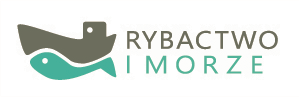 Logotyp Instytucji pośredniczącej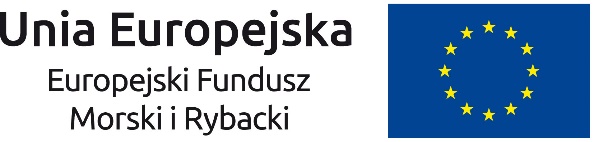 Nazwa programu:Program Operacyjny „Rybactwo i Morze”Okres sprawozdawczy:od 1 stycznia ….. r. do 30 czerwca/31 grudnia ….. r. Osoba/y do kontaktu:Imię i nazwisko:Instytucja:Numer telefonu:Adres e-mail:L.p.Działania informacyjno-promocyjneBUDŻET (w PLN)BUDŻET (w PLN)Planowany (zgodnie z Planem) Zrealizowany5.1Udział w konferencjach, szkoleniach, spotkaniach, seminariach, sympozjach itp. organizowanych przez inne instytucje.5.2Organizowanie konferencji, szkoleń, warsztatów, seminariów, konkursów, wizyt studyjnych, konferencji prasowych itp.5.3Organizowanie/współorganizowanie imprez promocyjnych i sponsoring.5.4Wykonanie materiałów promocyjnych (gadżety).5.5Przygotowanie, opracowanie graficzne, druk i dystrybucja materiałów informacyjno-promocyjnych.5.6Prowadzenie stron internetowych, w tym modernizacja. 5.7Przygotowanie, wyemitowanie audycji informacyjnych w TV, radio (w szczególności liczba, termin, tematyka, miejsce emisji).  5.8Przygotowanie artykułów sponsorowanych i wykup powierzchni w prasie (reklama prasowa).5.9Współpraca ze środkami masowego przekazu w zakresie przekazywania informacji. 5.10 Udział w międzynarodowych, ogólnopolskich, regionalnych lub lokalnych imprezach w ramach działań informacyjno-promocyjnych.5.11Monitoring prowadzonych działań informacyjno – promocyjnych.5.12Pisemne udzielanie odpowiedzi beneficjentomRazemRazem